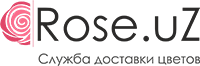 Заявка для заказаЗаказчик: _________________________  Адрес: ________________________Сумма заказа: ______________________  Дата доставки: _________________Контактные данные: ________________________________________________Доп. инф. _______________________________________________________________________________________________________________________________________________________________________________________________________________________________________________________________Исполнитель: ООО «ROSE MARKET» , Адрес: Улица Мукимий 178, район Чиланзар, город Ташкент, УзбекистанКонтакт: +998 97 703 10 20